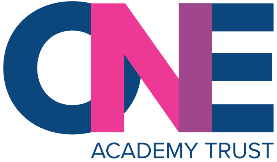 Register of Business Interests – Trustees, Members and Central Team (Oct 2023)  Updated: October 2023Current Members & TrusteesCentral Team Former directors, members and central team staff (in office during last 12 months) (Willows Academy Trust)NameRoleDate of appointment/reappointmentBusiness/pecuniary interest declaredDate interest began/ceasedSamantha DennisMember1 Nov 2014Re-appointed4 Oct 20174 Oct 2021Deputy Diocesan Director of Education for Southwell DioceseGovernor at William Gladstone Church of England Primary Academy1/9/20151/1/2017Graeme BlairMember1 Nov 2014Re-appointed4 Oct 20174 Oct 2021NoneNot applicableDale Haigh Member28 March 2023Husband of Jeannie Haigh (vice-CEO)Director of Whatton Consulting Business providing Environmental & Health & Safety consultancy services. OngoingDr Pip DeanTrusteeChair of Trust Board SafeguardingMember of HRES Committee 10 May 21NoneNot applicableAndy PageTrusteeHealth & Safety linkMember of FAR CommitteeMember of HRES Committee  12 Dec 16Re-appointed4 Oct 20174 Oct 2021Governor at Shardlow Primary School (part of ONE Academy Trust)Commenced 12 Dec 2016Andy TaylorTrusteeChair of FAR CommitteeSEND Link9 April 2019Re-appointed10 April 2023Children at schools within ONE Academy Trust OngoingKim Knight TrusteeMember of HRES CommitteeCEO AppraisalEquality & Diversity Link 1 Nov 2021NoneNot applicableAndrew PaulsonTrusteeMember of FAR Committee10 Oct 2023(formerly of Believe Academy Trust)CFO at the Mercian TrustOngoingKevin ShepherdTrusteeMember of FAR Committee10 Oct 2023(formerly of Believe Academy Trust)Director at Senso.CloudBusiness providing Safeguarding softwareOngoingJames FreemanTrusteeMember of HRES Committee10 Oct 2023(formerly of Believe Academy Trust)Director at Aquinas EducationBusiness providing staff recruitment solutionsOngoingNameRoleDate of appointment/reappointmentBusiness/pecuniary interest declaredDate interest began/ceasedGraham BoydCEO1 Sept 2023(formerly of Believe Academy Trust)NoneJeannie HaighVice-CEO 1 Sept 2023 (as vice-CEO)(See below for previous appointments)  Wife of Dale Haigh (Member of ONE Academy Trust)  OngoingJake Richardson(CFO)Chief Financial Officer1 April 2023 (See below for previous appointments)  NoneNot applicableDiane DakinGovernance Coordinator, Clerk to the Trust Board and Local Governing Bodies1 Sept 18  1 May 2023 Director of Long Eaton Art Room (current chair)25 Sept 2012Michelle ThompsonDirector of Education1 Sept 23(formerly of Believe Academy Trust)NoneRussell LambertChief Operations Officer1 Sept 23(formerly of Believe Academy Trust)NoneJo CliftonHR Manager1 Sept 23(formerly of Believe Academy Trust)NoneNameRoleDate of appointment/reappointment/resignationBusiness/pecuniary interest declaredDate interest began/ceasedAndrew Pole (SAAF Education)Interim Chief Financial OfficerAppointed 1 March 2022Appointment ceased 31 March 2023Employed by SAAF Education - External consultancy providing financial services N/AJake RichardsonMemberAppointed 13 Sept 22Resigned 31 March 23Director of Wilten Construction Ltd Interest ceased Feb 2023Elaine MartinMemberAppointed 09 July 2019Resigned 13 Sept 22Owner of franchise providing English and maths tutoring - Kip McGrath Educ'n Centre - Long Eaton . N/AJeannie HaighTrustee & former Chief Executive Officer of Willows Academy Trust Appointed 01 Nov 2014Re-appointed 4 Oct 2017Re-appointed 4 Oct 2021Resigned 31 August 2023Employee of Willows Academy Trust (now ONE Academy Trust)Wife of Dale Haigh (member)  OngoingHenrietta RobinsonTrusteeChair of HRES CommitteeAppointed 10 Oct 2023 (formerly of Believe Academy Trust)Resigned 26 October 2023 NoneN/A